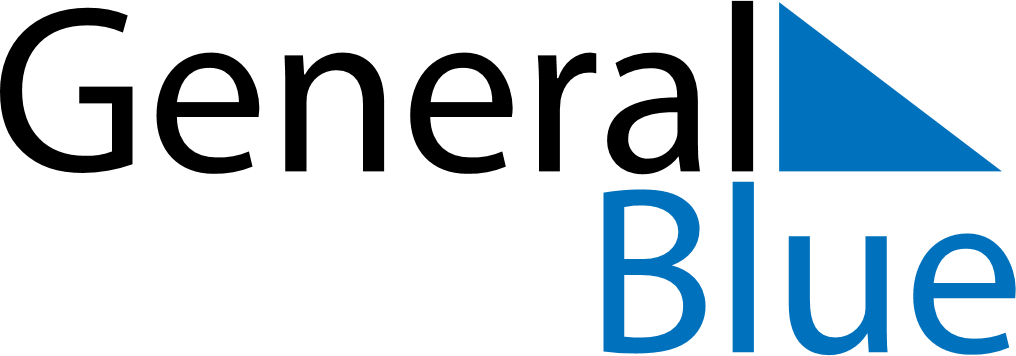 June 2021June 2021June 2021June 2021June 2021June 2021Isle of ManIsle of ManIsle of ManIsle of ManIsle of ManIsle of ManMondayTuesdayWednesdayThursdayFridaySaturdaySunday12345678910111213Tourist Trophy, Senior Race Day14151617181920Father’s Day21222324252627282930NOTES